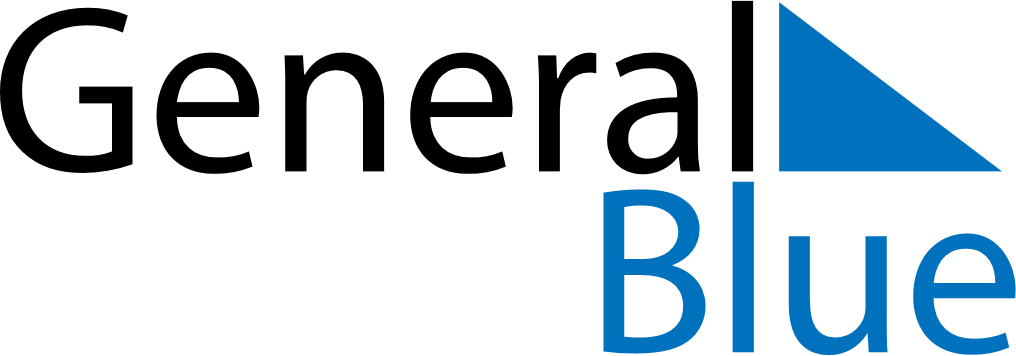 February 2024February 2024February 2024February 2024February 2024February 2024Beled, Gyor-Moson-Sopron, HungaryBeled, Gyor-Moson-Sopron, HungaryBeled, Gyor-Moson-Sopron, HungaryBeled, Gyor-Moson-Sopron, HungaryBeled, Gyor-Moson-Sopron, HungaryBeled, Gyor-Moson-Sopron, HungarySunday Monday Tuesday Wednesday Thursday Friday Saturday 1 2 3 Sunrise: 7:19 AM Sunset: 4:51 PM Daylight: 9 hours and 32 minutes. Sunrise: 7:17 AM Sunset: 4:52 PM Daylight: 9 hours and 34 minutes. Sunrise: 7:16 AM Sunset: 4:54 PM Daylight: 9 hours and 37 minutes. 4 5 6 7 8 9 10 Sunrise: 7:15 AM Sunset: 4:55 PM Daylight: 9 hours and 40 minutes. Sunrise: 7:13 AM Sunset: 4:57 PM Daylight: 9 hours and 43 minutes. Sunrise: 7:12 AM Sunset: 4:58 PM Daylight: 9 hours and 46 minutes. Sunrise: 7:10 AM Sunset: 5:00 PM Daylight: 9 hours and 49 minutes. Sunrise: 7:09 AM Sunset: 5:02 PM Daylight: 9 hours and 52 minutes. Sunrise: 7:07 AM Sunset: 5:03 PM Daylight: 9 hours and 55 minutes. Sunrise: 7:06 AM Sunset: 5:05 PM Daylight: 9 hours and 58 minutes. 11 12 13 14 15 16 17 Sunrise: 7:04 AM Sunset: 5:06 PM Daylight: 10 hours and 1 minute. Sunrise: 7:03 AM Sunset: 5:08 PM Daylight: 10 hours and 5 minutes. Sunrise: 7:01 AM Sunset: 5:09 PM Daylight: 10 hours and 8 minutes. Sunrise: 7:00 AM Sunset: 5:11 PM Daylight: 10 hours and 11 minutes. Sunrise: 6:58 AM Sunset: 5:13 PM Daylight: 10 hours and 14 minutes. Sunrise: 6:56 AM Sunset: 5:14 PM Daylight: 10 hours and 17 minutes. Sunrise: 6:55 AM Sunset: 5:16 PM Daylight: 10 hours and 20 minutes. 18 19 20 21 22 23 24 Sunrise: 6:53 AM Sunset: 5:17 PM Daylight: 10 hours and 24 minutes. Sunrise: 6:51 AM Sunset: 5:19 PM Daylight: 10 hours and 27 minutes. Sunrise: 6:50 AM Sunset: 5:20 PM Daylight: 10 hours and 30 minutes. Sunrise: 6:48 AM Sunset: 5:22 PM Daylight: 10 hours and 34 minutes. Sunrise: 6:46 AM Sunset: 5:23 PM Daylight: 10 hours and 37 minutes. Sunrise: 6:44 AM Sunset: 5:25 PM Daylight: 10 hours and 40 minutes. Sunrise: 6:42 AM Sunset: 5:26 PM Daylight: 10 hours and 44 minutes. 25 26 27 28 29 Sunrise: 6:41 AM Sunset: 5:28 PM Daylight: 10 hours and 47 minutes. Sunrise: 6:39 AM Sunset: 5:30 PM Daylight: 10 hours and 50 minutes. Sunrise: 6:37 AM Sunset: 5:31 PM Daylight: 10 hours and 54 minutes. Sunrise: 6:35 AM Sunset: 5:33 PM Daylight: 10 hours and 57 minutes. Sunrise: 6:33 AM Sunset: 5:34 PM Daylight: 11 hours and 0 minutes. 